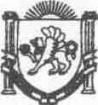 Верхореченский сельский советБахчисарайский районРеспублика Крым____-я сессия II созываПРОЕКТ РЕШЕНИЕ«___» ___________ 20___ г.                                                                   №______                             «О внесении изменений в Положение о муниципальном контроле в сфере благоустройства в Верхореченском сельском поселении Бахчисарайского района Республики Крым, утвержденное Решением Верхореченского сельского Совета Бахчисарайского района Республики Крым от 27.10.2021 года №93        В соответствии с Федеральными законами от 06.10.2003 № 131-ФЗ «Об общих принципах организации местного самоуправления в Российской Федерации», от 31.07.2020 № 248-ФЗ «О государственном контроле (надзоре) и муниципальном контроле в Российской Федерации», руководствуясь письмом Министерства экономического развития Республики Крым от 26.10.2021 года №2886/700/31, Верхореченский сельский совет Бахчисарайского района Республики Крым,                                                            РЕШИЛ:      1. Внести изменения в Положение о муниципальном контроле в сфере благоустройства в Верхореченском сельском поселении Бахчисарайского района Республики Крым, утвержденное Решением Верхореченского сельского Совета Бахчисарайского района Республики Крым от 27.10.2021 года №93, дополнив пункт 5.3. абзацем третьим следующего содержания:«Реализация механизма досудебного обжалования действий (решений) Контрольного органа возможна только после подключения его к модулю «Досудебное обжалование» государственной информационной системы «Типовое облачное решение по авторизации контрольной (надзорной) деятельности».2. Опубликовать (обнародовать) настоящее решение, на официальном Портале Правительства Республики Крым на странице Бахчисарайского муниципального района bahch.rk.gov.ru в разделе «Органы местного самоуправления» Муниципальные образования района, подраздел Верхореченское сельское поселение на официальном сайте муниципального образования Верхореченское сельское поселение Бахчисарайского района Республики Крым http://admin-verhorech.ru, на информационном стенде в административном здании администрации Верхореченского сельского поселения Бахчисарайского района Республики Крым (ул. Советская,10 с. Верхоречье, Бахчисарайский район, Республика Крым, 298460).3. Настоящее решение вступает в силу со дня его принятия, опубликования (обнародования).4. Контроль за исполнением настоящего решения возложить на постоянную комиссию по земельным, имущественным вопросам, градостроительству, охране окружающей природной среды, пожарной безопасности и благоустройству по совету.Председатель Верхореченского сельского совета-Глава администрацииВерхореченского сельского поселения					К.Н. Османова